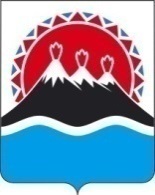 П О С Т А Н О В Л Е Н И ЕПРАВИТЕЛЬСТВА КАМЧАТСКОГО КРАЯ             г. Петропавловск-КамчатскийВ целях уточнения отдельных положений постановления Правительства Камчатского края от 03.10.2018 № 417-П «Об утверждении Порядка и критериев отбора работодателей, подлежащих включению в подпрограмму 6 «Повышение мобильности трудовых ресурсов Камчатского края» Государственной программы Камчатского края «Содействие занятости населения Камчатского края», Порядка исключения работодателей из подпрограммы 6 «Повышение мобильности трудовых ресурсов Камчатского края» государственной программы Камчатского края «Содействие занятости населения Камчатского края»ПРАВИТЕЛЬСТВО ПОСТАНОВЛЯЕТ:Внести в постановление Правительства Камчатского края от 03.10.2018 № 417-П «Об утверждении Порядка и критериев отбора работодателей, подлежащих включению в подпрограмму 6 «Повышение мобильности трудовых ресурсов Камчатского края» Государственной программы Камчатского края «Содействие занятости населения Камчатского края», Порядка исключения работодателей из подпрограммы 6 «Повышение мобильности трудовых ресурсов Камчатского края» государственной программы Камчатского края «Содействие занятости населения Камчатского края» (далее – Постановление) следующие изменения:в приложение 1 к Постановлению:а) в части 1.2 слова «и индивидуальные предприниматели» исключить;б) в пункте 1 части 2.1 слова «или индивидуального предпринимателя»                 исключить;в) пункт 2 части 3.5 исключить;г) раздел 3 дополнить частью 3.5.1 следующего содержания: «Работодатель в праве по собственной инициативе представить выписку из единого государственного реестра юридических лиц.»;д) часть 3.6 изложить в следующей редакции: «В случае, если работодатель не представил по собственной инициативе документы, указанные в части 3.5.1 раздела 3 настоящего Порядка, Агентство запрашивает их в порядке межведомственного информационного взаимодействия в соответствии с частью 14 статьи 22.3 Закона Российской Федерации от 19.04.1991 № 1032-1 «О занятости населения в Российской Федерации» (далее – Закон Российской Федерации).Документы, полученные в порядке межведомственного информационного взаимодействия в соответствии с частью 14 статьи 22.3 Закона Российской Федерации, приобщаются к документам, указанным в части 3.5 раздела 3 настоящего Порядка.»;е) в части 3.10 слова «Федеральным законом «Об организации предоставления государственных и муниципальных услуг» заменить словами «Законом Российской Федерации».в приложении к приложению 1 к Постановлению слова «Ф.И.О. индивидуального предпринимателя» исключить.в приложение 2 к Постановлению:а) в части 1.2 слова «и индивидуальные предприниматели» исключить;б) пункт 3 части 2.1 слова «из единого государственного реестра индивидуальных предпринимателей (если работодатель является индивидуальным предпринимателем)» исключить;в) пункт 1 части 3.2 изложить в следующей редакции: «запрашивает и получает документы, подтверждающие наступление случаев, указанных в пунктах 1 - 4 части 2.1 раздела 2 настоящего Порядка путем межведомственного информационного взаимодействия в соответствии с частью 14 статьи 22.3 Закона Российской Федерации от 19.04.1991 № 1032-1 «О занятости населения в Российской Федерации»;».2. Настоящее постановление вступает в силу через 10 дней после дня его официального опубликования.Губернатор Камчатского края                                                                    В.И. ИлюхинСОГЛАСОВАНО:Агентство по занятости населения и миграционной политике Камчатского края Сергей Владимирович Мизининтелефон: (415 2) 41-28-45Пояснительная запискак проекту постановления Правительства Камчатского края «О внесении изменений в постановление Правительства Камчатского края от 03.10.2018 № 417-П «Об утверждении Порядка и критериев отбора работодателей, подлежащих включению в подпрограмму 6 «Повышение мобильности трудовых ресурсов Камчатского края» Государственной программы Камчатского края «Содействие занятости населения Камчатского края», Порядка исключения работодателей из подпрограммы 6 «Повышение мобильности трудовых ресурсов Камчатского края» государственной программы Камчатского края «Содействие занятости населения Камчатского края»Настоящий проект постановления Правительства Камчатского края разработан целях уточнения отдельных положений постановления Правительства Камчатского края от 03.10.2018 № 417-П «Об утверждении Порядка и критериев отбора работодателей, подлежащих включению в подпрограмму 6 «Повышение мобильности трудовых ресурсов Камчатского края» Государственной программы Камчатского края «Содействие занятости населения Камчатского края», Порядка исключения работодателей из подпрограммы 6 «Повышение мобильности трудовых ресурсов Камчатского края» государственной программы Камчатского края «Содействие занятости населения Камчатского края».Принятие данного постановления не потребует дополнительного выделения финансовых средств из краевого бюджета.Оценка регулирующего воздействия настоящего проекта постановления не может быть проведена, так как настоящий проект постановления не регулирует права и обязанности субъектов предпринимательской, инвестиционной и иной экономической деятельности, а также государственного контроля (надзора).Проект постановления Правительства Камчатского края с 05.12.2018 года по 14.12.2018 года размещен на официальном сайте исполнительных органов государственной власти Камчатского края в сети «Интернет» для проведения независимой антикоррупционной экспертизы.№О внесении изменений в постановление Правительства Камчатского края от 03.10.2018 № 417-П «Об утверждении Порядка и критериев отбора работодателей, подлежащих включению в подпрограмму 6 «Повышение мобильности трудовых ресурсов Камчатского края» Государственной программы Камчатского края «Содействие занятости населения Камчатского края», Порядка исключения работодателей из подпрограммы 6 «Повышение мобильности трудовых ресурсов Камчатского края» государственной программы Камчатского края «Содействие занятости населения Камчатского края»Заместитель Председателя Правительства Камчатского края_____________В.Н. КарпенкоРуководительАгентства по занятости населения и миграционной политике Камчатского края_____________Н.Б. НиценкоНачальник Главного правового управления Губернатора и Правительства Камчатского края _____________С.Н. Гудин